Opole, dnia …………………..Dziekan Wydziału Przyrodniczo-Technicznegodr inż. Dariusz Suszanowicz Wniosek o   przesunięcie terminu złożenia pracy dyplomowej	Na podstawie § 47 ust. 3 Regulaminu Studiów Uniwersytetu Opolskiego zwracam 
się z uprzejmą prośbą o  przesunięcie terminu złożenia pracy dyplomowej i zdania egzaminu dyplomowegoUZASADNIENNIE:……………………………………………………………………………………………………………………………………………………………………………………………………………………………………………………………………………………………………………………………………………………………………………………………………………… Proszę o przesłanie skanu decyzji Dziekana pocztą elektroniczną na adres ……………………@student.uni.opole.pl………………….podpis studentaDECYZJA DZIEKANA:Wyrażam zgodę/ nie wyrażam zgody na przesunięcie  terminu złożenia pracy dyplomowej i zdania egzaminu dyplomowego do dnia ………………….. 20……….. r. Opole, ………………...…………20………r.                                          ………………………………….                                                                                                                                       (pieczęć i podpis Dziekana)Pouczenie: Od niniejszej decyzji służy prawo wniesienia odwołania do Rektora Uniwersytetu Opolskiego, za pośrednictwem Dziekana, w terminie 14 dni od dnia otrzymania decyzji.Przyjąłem/Przyjęłam do wiadomości: Opole, ............................... 20....... r.                    .................................................................... (czytelny podpis studenta/studentki)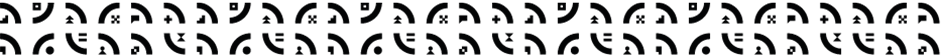 Imię i nazwiskoKierunek/rok studiównr albumuNr telefonu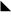 Wydział Przyrodniczo-Techniczny          Uniwersytet Opolskiul. K. Kominka 6a, 45-032 Opole+48 77 4016080wpt@uni.opole.plwww.wpt.uni.opole.pl